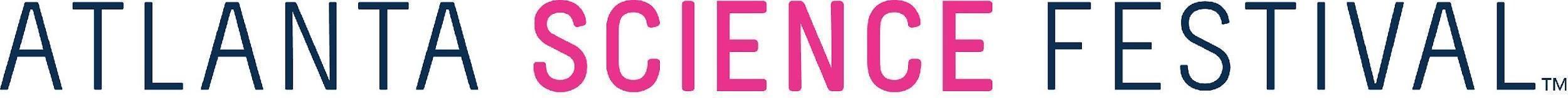 FACT SHEETAbout Atlanta Science FestivalThe Atlanta Science Festival, presented by Delta Air Lines, is an annual celebration of local science and technology produced by the nonprofit Science ATL with 100+ interactive and educational events, and one big science party in Piedmont Park. Taking place at locations throughout metro Atlanta, the Festival reaches approximately 50,000 children and adults annually. Festival events feature hands-on activities, presentations, and performances from 80+ partner organizations, including school districts, colleges and universities, museums, businesses, and civic and community groups. The Festival ends with the explosive Exploration Expo, Atlanta’s biggest interactive family science event, with hands-on activities in a free carnival of science at Piedmont Park! Since the inaugural Festival in 2014, ASF has brought science programming to more than 350,000 people in the metro Atlanta region. Evaluation data shows the racial/ethnic diversity among Festival attendees closely matches that of the metro Atlanta region. Founded by Emory University, the Georgia Institute of Technology, and the Metro Atlanta Chamber, the Festival is a collaboration among diverse community partners planning a collection of events for young people, families, and adults. The Festival is managed by Science ATL, a 501(c)3 nonprofit organization dedicated to bringing people together through the wonder of science. Science ATL also produces other initiatives throughout the year, including the Chief Science Officers leadership program for middle and high school students, the STEM Professional School Partnership program pairing scientists with schools, and monthly public science events.The Atlanta Science Festival is a proud member of the Science Festival Alliance, a professional community dedicated to supporting and creating more and better science and technology festivals. In 2017, Atlanta Science Festival was honored to be recognized by Phi Beta Kappa as one of four organizations building creative exchanges with new and diverse audiences, and Atlanta was named as an Arts & Sciences City of Distinction. Atlanta Science Festival is the proud winner of the 2015 Technology Association of Georgia STEM Education Award for Post-Secondary Outreach. The 2014 Expo was honored to receive the “Best Public Event” award from Association of Destination Management Executives International.Learn more about the Atlanta Science Festival in its 2023 Annual Report here.The 2024 Atlanta Science FestivalThe 2024 Atlanta Science Festival takes place March 9-23, 2024. All ages can experience 100+ interactive and educational events. The Festival culminates in the Exploration Expo, a big science party in Piedmont Park. Events range in cost from free to a nominal fee. These include hands-on activities, presentations, and performances at a variety of locations throughout metro Atlanta. Expect AI and brain imaging, amphibians and snapping turtles, circus acts and coffee, bugs and birds, walks through oak forests, and storytelling shows. Find the full 2024 festival schedule here: https://atlantasciencefestival.org/events-2024/. Exploration ExpoThe Atlanta Science Festival culminates in the Exploration Expo, Atlanta’s biggest family science event. Curious kids and adults descend upon Piedmont Park to experience the wonder of science with hands-on interactive science booths, live science demos, and shows from local organizations, universities, and companies. (10 a.m.-5 p.m. March 23. Free. Piedmont Park, at the intersection of Charles Allen Drive and 10th Street, Atlanta. This is a rain-or-shine event.)Find more info about the Expo here: https://atlantasciencefestival.org/expo/.
The MissionThe mission of Science ATL is to cultivate an equitable community of lifelong learners across metro Atlanta who are connected and inspired by the wonder of science. Our goals are to:Cultivate a Love of ScienceInspire a lifelong sense of wonder and curiosity about the world. Strengthen the value people place on science. Foster positive relationships between the public and science/scientists. Increase participation in out-of-school learning opportunities for all ages.Build CommunityUse the universality of science to bring people together. Integrate science into Atlanta’s arts and culture by working with diverse partners. Seed and strengthen collaborations. Empower young leaders to drive positive change in their communities. Ensure Equitable Access to Science Learning OpportunitiesBuild equitable access to science learning experiences for groups underrepresented in STEM. Make BIPOC voices and stories related to STEM more visible. Build community partnerships designed to ensure programs are co-created by and welcoming of BIPOC communities. ###